Коммуникативная деятельность. «Чтение стихотворений о весне. Дидактическая игра «Угадай слово».Задачи: приобщать детей к поэзии, развивать поэтический слух. Упражнять в составлении сложноподчиненных предложений. Учить задавать вопросы и искать кротчайшие пути решения логической задачи.Прежде чем читать с детьми стихотворения о весне, предложите ребенку посмотреть ролик о весне по ссылке.https://www.youtube.com/watch?v=NI3WDUfAcEk Динамическая пауза с мячом «Весенние слова».Я назову слова, брошу мяч, а вы поймайте и отгадайте, о чем я говорю.Голубое, чистое, ясное, весеннее, безоблачное – (небо).Яркое, золотое, теплое, ласковое – (солнце).Весенняя, звонкая, прозрачная, холодная – (капель).Холодный, светлый, солнечный, весенний – (день).Первые, молодые, зеленые – (листочки).Перелетные, зимующие, весенние, хлопотливые, поющие – (птицы).Белые, пушистые, кудрявые, плывут по небу – (облака).Чтение стихотворений: Ф.Тютчев «Весенние воды», «Зима не даром злится», А Плещеев «Весна», А.Барто «Апрель».Ф.Тютчев «Весенние воды»https://yandex.ru/video/preview/?filmId=12169671229514931696&text=%D1%82%D1%8E%D1%82%D1%87%D0%B5%D0%B2%20%D0%B2%D0%B5%D1%81%D0%B5%D0%BD%D0%BD%D0%B8%D0%B5%20%D0%B2%D0%BE%D0%B4%D1%8B%20%D1%82%D0%B5%D0%BA%D1%81%D1%82%20%D1%81%D1%82%D0%B8%D1%85%D0%BE%D1%82%D0%B2%D0%BE%D1%80%D0%B5%D0%BD%D0%B8%D1%8F&path=wizard&parent-reqid=1586292877970157-1107780919273620812486975-production-app-host-vla-web-yp-225&redircnt=1586292906.1Ф.Тютчев «Зима не даром злится»https://yandex.ru/video/preview/?filmId=6782907115722757781&text=%D1%82%D1%8E%D1%82%D1%87%D0%B5%D0%B2%20%D0%B7%D0%B8%D0%BC%D0%B0%20%D0%BD%D0%B5%D0%B4%D0%B0%D1%80%D0%BE%D0%BC%20%D0%B7%D0%BB%D0%B8%D1%82%D1%81%D1%8F%20%D1%82%D0%B5%D0%BA%D1%81%D1%82%20%D1%81%D1%82%D0%B8%D1%85%D0%BE%D1%82%D0%B2%D0%BE%D1%80%D0%B5%D0%BD%D0%B8%D1%8F&path=wizard&parent-reqid=15862930А Плещеев «Весна»https://yandex.ru/video/preview/?filmId=8510465566971832865&text=%D0%90%20%D0%9F%D0%BB%D0%B5%D1%89%D0%B5%D0%B5%D0%B2%20%C2%AB%D0%92%D0%B5%D1%81%D0%BD%D0%B0%C2%BB&path=wizard&parent-reqid=1586293397003784-294267421719134201940434-production-app-host-sas-web-yp-101&redircnt=1586293409.1А.Барто «Апрель»https://yandex.ru/video/preview/?filmId=11089952160926466880&text=%D0%90.%D0%91%D0%B0%D1%80%D1%82%D0%BE+%C2%AB%D0%90%D0%BF%D1%80%D0%B5%D0%BB%D1%8C%C2%BB.&where=allИгра «Угадай слово»:«Я задумала слово», —говорит взрослый.Какое? – интересуются дети.А вот это как раз у меня и надо выяснить, задавая мне разные вопросы.Это живое существо?Живое.Это человек?Нет.Растение?Нет.Это животное?Да.Дикое животное?Нет. Домашнее? Да. С рогами?Нет?Большое или маленькое?Не большое и не маленькое. С кошку.Какие уши?Длинные?Это кролик?Да. Далее можно предложить ребенку нарисовать перелетных птиц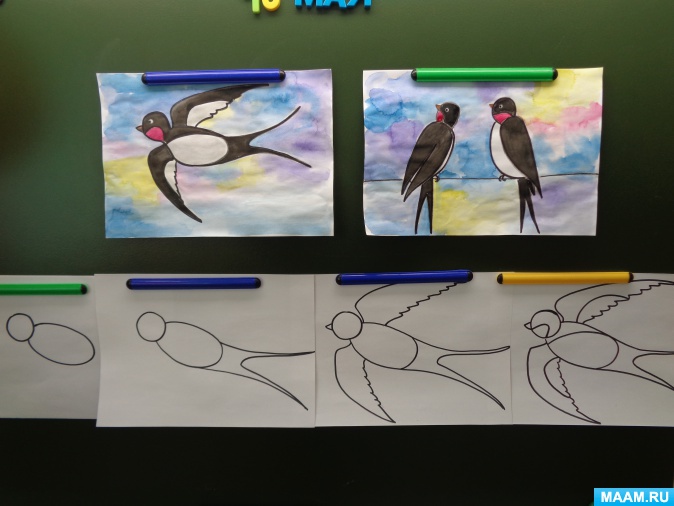 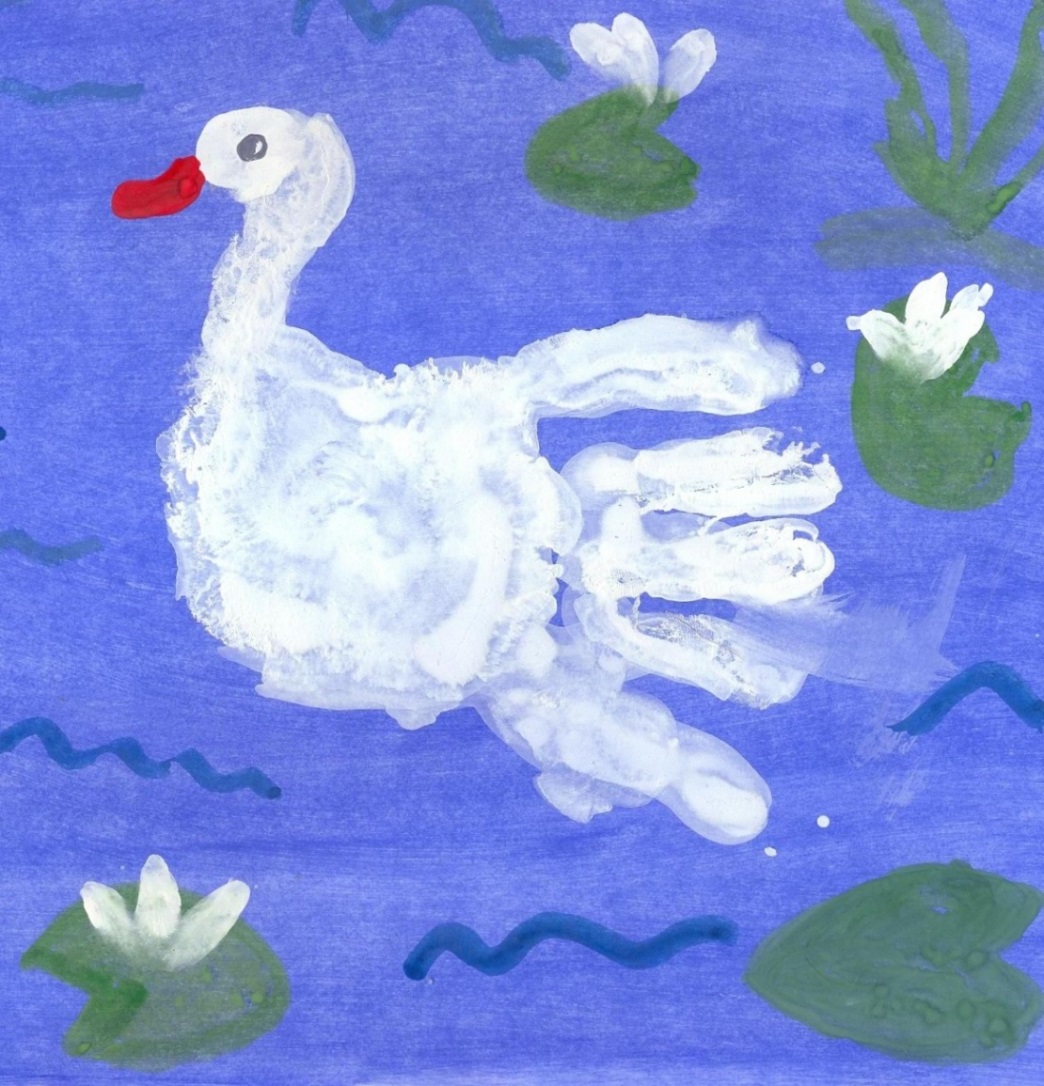 